ЧЕРКАСЬКА ОБЛАСНА РАДАГОЛОВАР О З П О Р Я Д Ж Е Н Н Я20.10.2021                                                                                       № 437-рПро внесення змін до розпорядженняголови обласної ради від 17.08.2021 № 319-рВідповідно до статті 59 Закону України «Про місцеве самоврядування 
в Україні», враховуючи службову записку управління юридичного забезпечення та роботи з персоналом виконавчого апарату обласної ради від 20.10.2021: внести до розпорядження голови обласної ради від 17.08.2021 № 319-р «Про оголошення конкурсного відбору претендентів на зайняття посади директора Черкаського обласного центру туризму, краєзнавства і екскурсій учнівської молоді Черкаської обласної ради» зміни, замінивши цифри та слова 
«21 жовтня 2021 року» цифрами та словами «01 листопада 2021 року».Голова									А. ПІДГОРНИЙ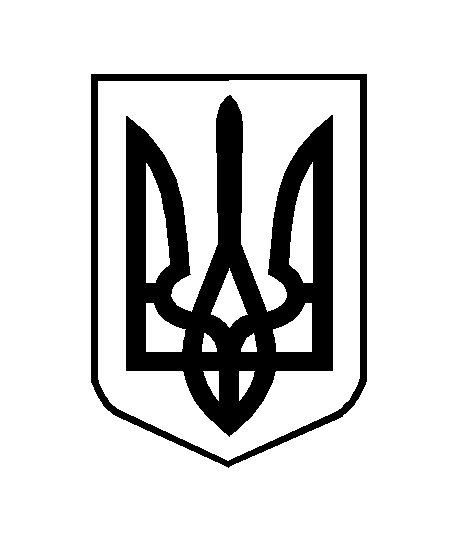 